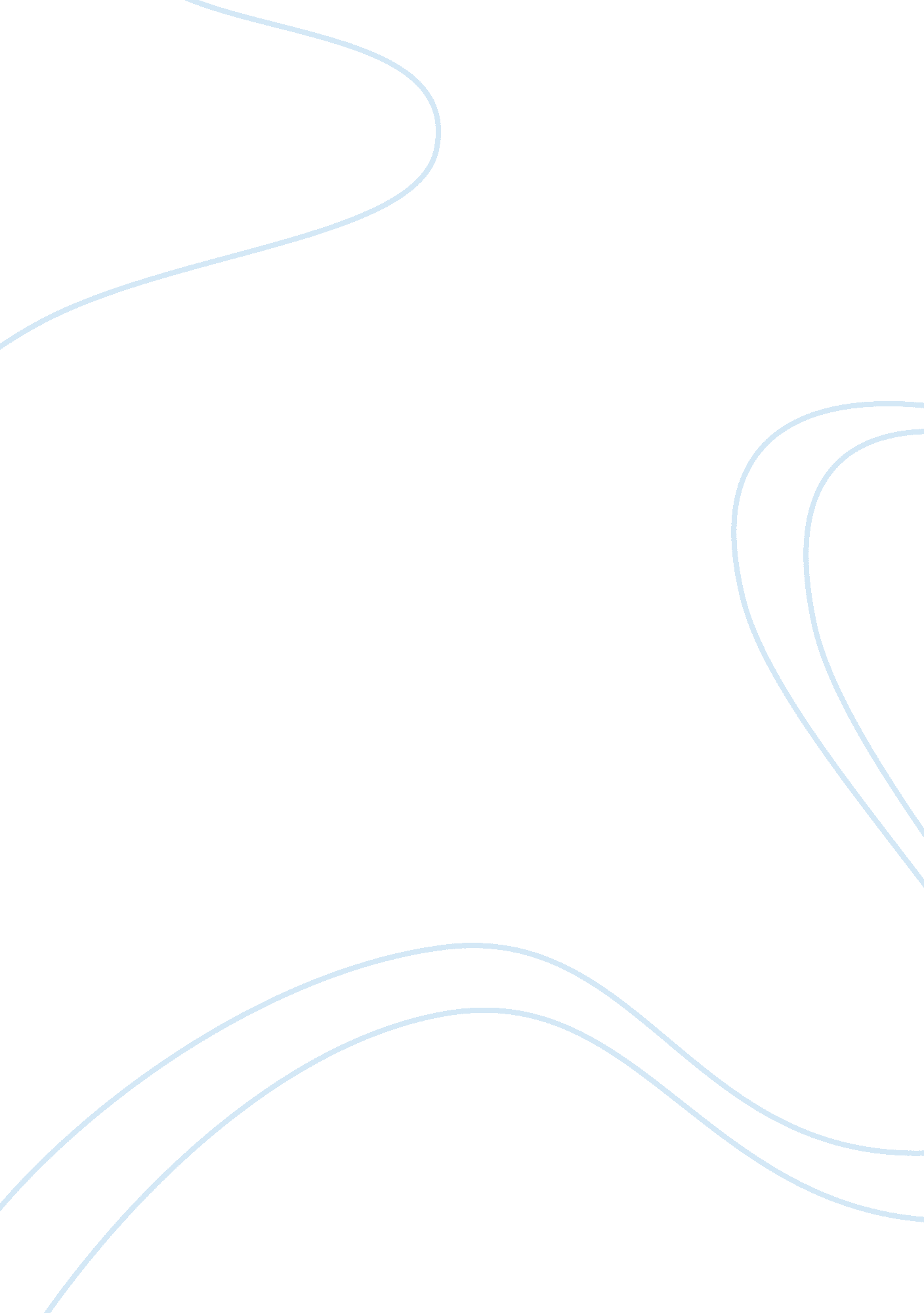 Monetary policies in financial crisis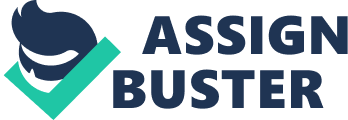 i) OECD is the Organisation for Economic Cooperation and Development is an extraordinary gathering where the legislatures of 34 majority rule governments with business sector economies work with one another, and in addition with more than 70 non-part economies to advance monetary development, thriving and reasonable improvement. The association gives a setting where governments can hope to measure up approach encounters, look for answers to normal issues, recognize great practice and direction residential and worldwide strategies. On a basic level, tackling the country’s obligation issues is simple. Very nearly all masters concur that a mix of lessened using and expanded expense incomes is required. Cuts in using and increments in duty incomes equivalent to around 5 percent of GDP are obliged to keep an increment in the obligation to-GDP proportion. The legitimate decision is that just an adjusted methodology to illuminating our obligation emergency, one that incorporates both using cuts and expanded duties, is attainable. That being said, not one or the other using cuts nor expense increments will be politically simple to sanction. Last monetary year, national government using was $3. 5 trillion. iii) Credit crunch is the currency market circumstance in which advances are tricky to get. Credit crunch happens typically when a legislature tries to control swelling by forcing limitations on lending’s to customers and little organizations which this can also be called credit press. A credit crunch is regularly created by a maintained time of indiscreet and improper loaning which brings about misfortunes for giving establishments and financial specialists in the red when the advances turn harsh and the full degree of awful obligations gets to be known. Simple credit conditions (in some cases alluded to as “ pain free income” or “ detached credit”) are described by low premium rates for borrowers and loose loaning practices by brokers, making it simple to get economical advances. A credit crunch is the inverse, in which investment rates climb and giving practices tighten. Simple credit conditions implies that finances are promptly accessible to borrowers, which brings about resource costs climbing if the advanced stores used to purchase resources in a specific business sector, for example, land or stocks. The impact of credit crunch in US is the monetary effect of the home loan emergency and credit crunch will be immense, and it has scarcely started, another study arranged by a few unmistakable economists and discharged Friday has finished up. “ Criticism from the budgetary business turmoil to the true economy could be considerable,” it said. Unless they can rapidly recapitalize, banks are prone to decrease their giving to shoppers and organizations by more than $1 trillion, cutting financial development by more than a rate point throughout the following 12 months. The report was discharged at a gathering on U. S. fiscal approach in New York in which a few senior Federal Reserve authorities and economists were taking part. After an introductory period where a few money related markets appeared resistant from the emergency, the credit crunch is currently assembling storm. The report gauges that the credit crunch is required to push down development by 1. 3 rate focuses through the following 12 months. Practically as disturbing is the report’s decision that this emergency is remarkable in the archives of U. S. financial history however now may serve as the layout for more emergencies to come. [taken from website-http://www. marketwatch. com/story/big-hit-to-economy-from-credit-crunch-study-says] UK economy had been lending money This credit crunch had led to the fall of the Lehman brothers , the credit emergency emitted in August 2007 with the disappointment of two Bear Stearns Hedge supports, Lehman’s stock fell forcefully. Amid that month, the organization dispensed with 2, 500 home loan related occupations and close down its BNC unit. Likewise, it additionally shut business locales of Alt-A bank Aurora in three states. Indeed as the revision in the US. lodging business sector picked up energy, Lehman kept on being a significant player in the home loan market. In 2007, Lehman endorsed more home loan sponsored securities than some other firm, aggregating an $85-billion portfolio, or four times its shareholders’ value. In the final quarter of 2007, Lehman’s stock bounced back, as worldwide value markets arrived at new highs and costs for settled salary resources organized a transitory bounce back. Nonetheless, the firm did not take the chance to trim its enormous home loan portfolio, which by and large, would end up being its last risk. Lehman’s breakdown bothered worldwide budgetary markets for a considerable length of time, given the span of the organization and its status as an issue player in the US. furthermore globally. Numerous scrutinized the U. s. government’s choice to let Lehman fall flat, as contrasted with its implied backing for Bear Stearns (which was procured by JPMorgan Chase) in March 2008. Lehman’s insolvency prompted more than $46 billion of its market worth being wiped out. Its crumple additionally served as the impetus for the buy of Merrill Lynch by Bank of America in a crisis bargain that was likewise advertised on September 15. The solution to credit crunch can be seen through the monetary policy BIBLIOGRAPHY INVESTOPEDIA STAFF. (). Case Study: The Collapse of Lehman Brothers. Available: http://www. investopedia. com/articles/economics/09/lehman-brothers-collapse. asp. Last accessed 23/11/2014. Gregg rob. (2008). Impact from credit crunch will be huge, study says. Available: http://www. marketwatch. com/story/big-hit-to-economy-from-credit-crunch-study-says. Last accessed 23/11/2014 Chris Talbot . (18 February 2008). The impact of the credit crunch on British workers. Available: http://www. wsws. org/en/articles/2008/02/cred-f18. html. Last accessed 24/11/2014. Andrew Reschovsky. (). solving America’s debt crisis. Available: http://econbrowser. com/archives/2011/11/solving_america_1. Last accessed 24/11/2014. 